Hillbrook Lawn Tennis Club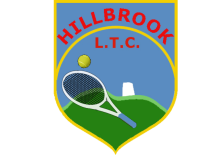 Membership Application FormPlease complete the following form so that we have up to date contact details for each member.Additional Information for family membershipsChildrenI/we confirm as Proposer and Seconder, the applicant(s) are known to us:GDPR Consent: Official club correspondence is sent by email. We will always treat your personal details with the utmost care and will never share them with third parties for non club related business. Yes, I consent            (please tick box) I agree that photographs taken during club training, events & prize giving may be published on the club website or Social Media Channels            (please tick box)If application for membership is successful, I/we agree to abide by all the Rules of the Club, including the Child Protection Policy, Codes of practice and Safety Statements of the club.           (please tick box)In line with our Child Protection Policy, we will not communicate with members Under 18 by SMS, Email or Electronic means, Please Submit Contact email for parent/guardian----------------------------------------------------------------------------------------------------------- Fees : Family €380, Single €230, Student €60, Junior (U-18) €40, Payment due now, facilities / all club tournaments for members only Fees to be paid to below bank details:IBAN: IE81 AIBK 933414 05270058BIC: AIBKIE2DPlease forward completed membership forms to hillbrooktennisclub@gmail.com, or give to a member of committeeFirst NameSurnameAddressTelephoneMobile PhoneAre you on Whats App?Yes / NoEMAILFirst NameSurnameAddressTelephoneMobile PhoneAre you on Whats App”?Yes / NoEMAILFirst NameSurnameFirst NameSurnameFirst NameSurnameFirst NameSurnameProposed By:  (Print)SignatureSeconded By: (Print)Signature